Графическая работаТема: «Построение КЧ многогранника, фигуры сечения, натуральной величины фигуры сечения, развертки многогранника»Цели работы: - помочь обучающимся закрепить и углубить знания теоретического характера;- способствовать овладению студентами навыков и умений выполнения чертежей;- научить обучающихся работать с нормативной документацией;-.изучение и закрепление приемов построения КЧ многогранника, фигуры сечения, натуральной величины фигуры сечения, развертки многогранника ;-.развивать способности самостоятельно использовать полученные знания для выполнения определенных действий.Содержание работы:Построить КЧ многогранника, фигуры сечения, натуральной величины фигуры сечения, развертки многогранника.Теоретические сведения: Натуральная величина сечения конуса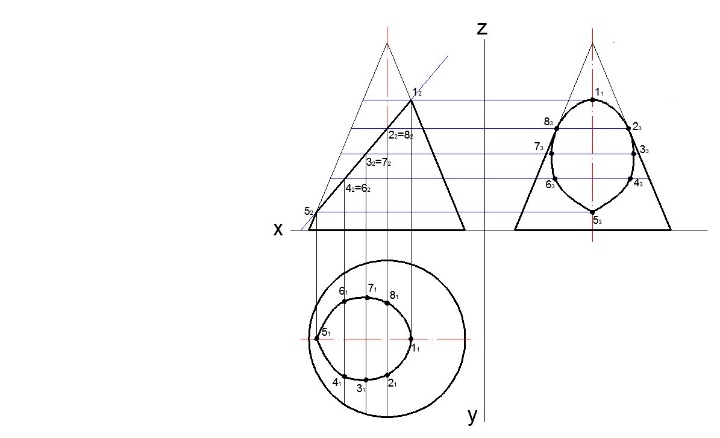 1. Отмеряем размер от оси Х до осевой линии вида сверху и откладывается от точки до оси строящегося сечения;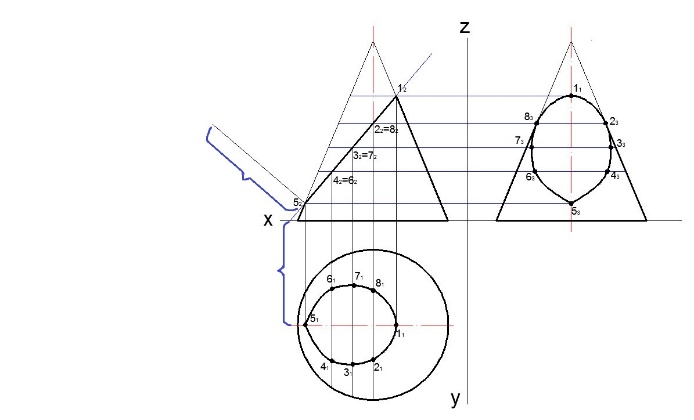 2. Также как и в 1 пункте отмеряем длину от оси Х до оси вида сверху;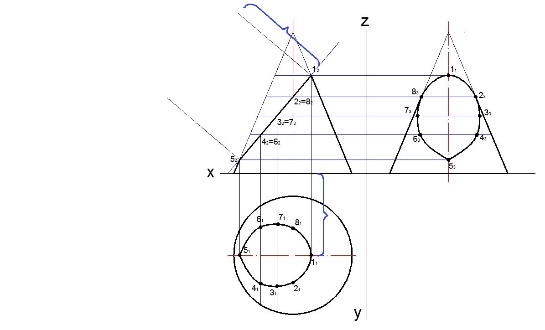 3. Чертим центральную ось сечения под углом 900;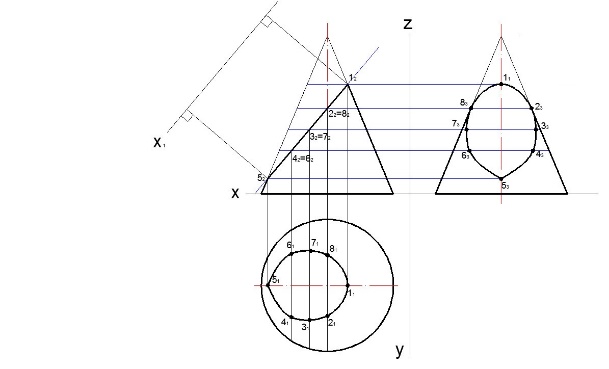 4..Отмеряют.расстояние.согласно.рисунку;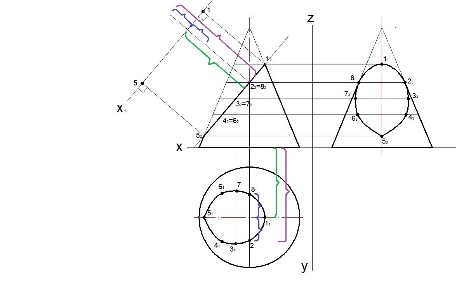 5. Подобным образом переносятся остальные точки;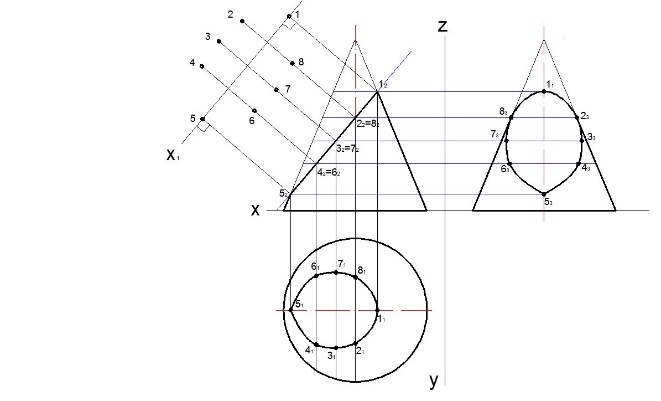 6. Соединяем и обводим полученное сечение.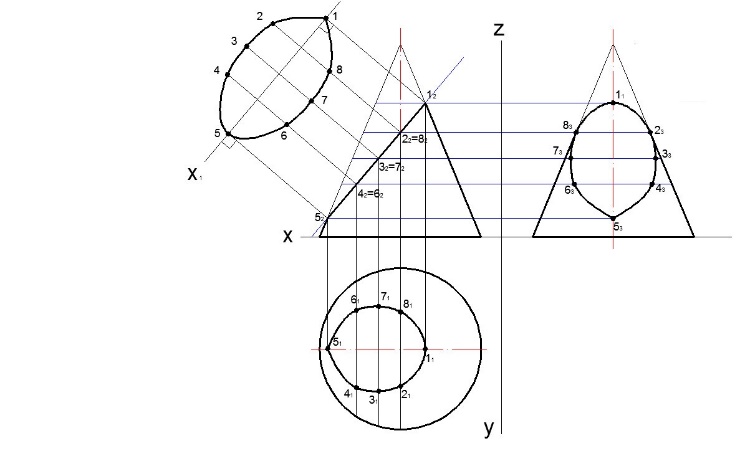 	Порядок выполнения работы:1.	Проработать учебную литературу по темам фигуры сечения, построение КЧ многогранников, развертка многогранников.2.	Подготовить формат А3. Вычертить рамку чертежа и основную надпись. Произвести компоновку чертежа.3.	По указанным исходным данным начертить главный вид сверху и слева. Изображения расположить в проекционной связи. 4.	Вычертить натуральную величину фигуры сечения.5.	Вычертить развертку многогранника.6.	Нанести размерные линии, проставить размеры. 7.	Заполнить основную надпись. Задание для выполнения работы: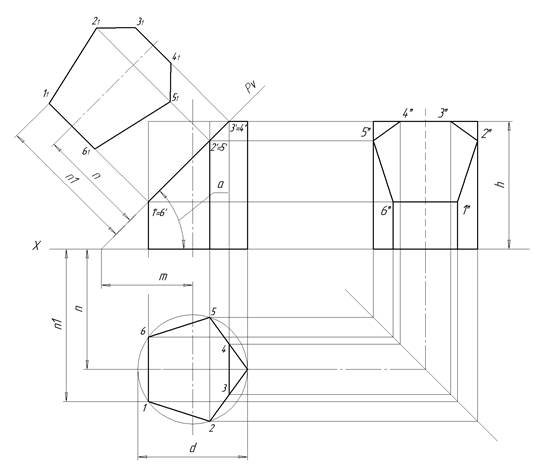 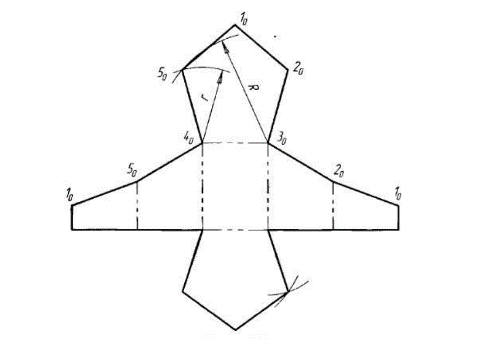 Диаметр 90 мм, высота 120 мм, угол наклона сечения 300 на высоте 40 мм